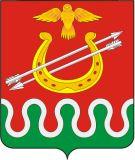 КРАСНОЯРСКИЙ КРАЙБОГОТОЛЬСКИЙ РАЙОННЫЙ СОВЕТ ДЕПУТАТОВг. БОГОТОЛРЕШЕНИЕ«___»______2023							  		№ ______О ВНЕСЕНИИ ИЗМЕНЕНИЙ В РЕШЕНИЕ БОГОТОЛЬСКОГО РАЙОННОГО СОВЕТА ДЕПУТАТОВ ОТ 28.09.2021 № 10-77 «ОБ УТВЕРЖДЕНИИ ПОЛОЖЕНИЯ О МУНИЦИПАЛЬНОМ ЗЕМЕЛЬНОМ КОНТРОЛЕ НА ТЕРРИТОРИИ МУНИЦИПАЛЬНОГО ОБРАЗОВАНИЯ БОГОТОЛЬСКИЙ МУНИЦИПАЛЬНЫЙ РАЙОН КРАСНОЯРСКОГО КРАЯ»В соответствие с ч. 7 ст. 22 Федерального закона от 31.07.2020 №248-ФЗ «О государственном контроле (надзоре) и муниципальном контроле в Российской Федерации», Решением Боготольского районного Совета депутатов от 11.12.2015 № 3-26 «Об утверждении структуры администрации Боготольского района Красноярского края», руководствуясь статьями 21 и 25 Устава Боготольского района Красноярского края, Боготольский районный Совет депутатов РЕШИЛ:1. В приложение к Решению Боготольского районного Совета депутатов от 28.09.2021 № 10-77 «Об утверждении положения о муниципальном земельном контроле на территории муниципального образования Боготольский муниципальный район Красноярского края» (далее – Положение) внести следующие изменения:1.1. В пункте 1.5. раздела 1 Положения слова «главный специалист отдела муниципального имущества и земельных отношений» заменить словами «главный специалист – инспектор по организации и осуществлению муниципального контроля».1.2.  Раздел 3 Положения изложить в следующей редакции:«3. Управление рисками причинения вреда (ущерба) охраняемым законом ценностям при осуществлении вида контроля3.1. Система оценки и управления рисками при осуществлении муниципального земельного контроля на территории Боготольского муниципального района Красноярского края не применяется.  3.2. В целях оценки риска причинения вреда (ущерба) при принятии решения о проведении и выборе вида внепланового контрольного (надзорного) мероприятия применяются индикаторы риска нарушения обязательных требований, проверяемых в рамках осуществления муниципального земельного контроля согласно приложению № 1 к настоящему Положению.»  1.3.  В пункте 5.1. раздела 5 слова «плановых и» исключить.  1.4. Пункт 5.3. следующего содержания: «5.3. Плановые и внеплановые контрольные мероприятия, за исключением проводимых без взаимодействия с контролируемыми лицами, проводятся путем совершения Инспектором и лицами, привлекаемыми к проведению контрольного мероприятия, следующих контрольных действий: - осмотр; - получение письменных объяснений; - истребование документов.», -  заменить п. 5.3.1. следующего содержания:  «5.3.1. Внеплановые контрольные мероприятия, за исключением проводимых без взаимодействия с контролируемыми лицами, проводятся путем совершения Инспектором и лицами, привлекаемыми к проведению контрольного мероприятия, следующих контрольных действий: - осмотр; - получение письменных объяснений; - истребование документов.»  1.5.  В пункте 5.13. раздела 5 цифру 3 заменить на цифру 2.  1.6.  Приложение № 1 Положения исключить.  1.7. В приложении № 2 Положения слова «Приложение № 2» заменить словами «Приложение № 1».1.8. в приложении № 3 Положения слова «Приложение № 3» заменить словами «Приложение № 2»;	2. Контроль за исполнением настоящего Решения возложить на постоянную комиссию по вопросам сельского хозяйства, земельных отношений и имуществу, благоустройству и жилищно-коммунальному хозяйству (Председатель – Е.В. Макулов).	3. Опубликовать настоящее Решение в периодическом печатном издании «Официальный вестник Боготольского района» и разместить на официальном сайте Боготольского района в сети Интернет (www.bogotol-r.ru).4. Настоящее решение вступает в силу в день, следующий за днем его официального опубликования и распространяется на правоотношения, возникшие с 06.12.2022.Председатель Боготольского районного Совета депутатов_______________В.О. УсковИсполняющий полномочия Главы Боготольского района__________________Н.В. Бакуневич